При проведении ЕГЭ выпускнику необходимо при себе иметь:  1. документ, удостоверяющий личность (паспорт);             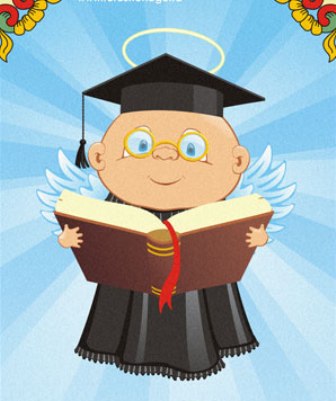  2. гелевую или капиллярную ручку с черными чернилами;  3. пропуск; 4. памятка о правилах проведения ЕГЭ в 2014г с подписями  выпускника и его родителей.В течение экзамена: . строго выполнять указания организатора; . запрещаются: · разговоры, · вставание с места, · пересаживание, · обмен любыми материалами и предметами, · пользование мобильными телефонами или иными средствами связи, · пользование справочными материалами, · хождение по ППЭ во время экзамена без сопровождения. При нарушении указанного порядка и отказе от его соблюдения организаторы вправе удалить участника ЕГЭ с экзамена.ЕГЭ – единый государственный экзамен ЦЕЛИ: Совмещение государственной (итоговой) аттестации выпускников 12 классов ОО и вступительных испытаний для поступления в ссузы и вузы. ЕГЭ признаются общеобразовательными учреждениями в качестве выпускных экзаменов, а вузами и ссузами – в качестве результатов вступительных испытаний. Формирование системы более объективной и независимой оценки подготовки выпускников школы и УКГ. ЗАДАЧИ: Снижение психологической нагрузки на выпускников школ за счет упразднения вступительных испытаний в вузы и ссузы. Расширение возможностей для выбора профессионального учебного заведения, в том числе за счет участия в конкурсном отборе в несколько учебных заведений одновременно. Подробную информацию о ЕГЭ можно получить у Курганской Надежды Николаевны, заместителя директора по УВР, телефон 5-13-57.Государственная (итоговая) аттестация проводится в форме ЕГЭ и ГВЭ (государственного выпускного экзамена) для лиц с ограниченными возможностями здоровья. Экзамены по русскому языку и математике являются обязательными. Экзамены по другим предметам выпускники сдают на добровольной основе по своему выбору. Для этого выпускники должны подать заявление с перечнем предметов в свое образовательное учреждение до 1 марта текущего года.  Результаты государственной (итоговой) аттестации признаются удовлетворительными в случае, если выпускник при сдаче обязательных экзаменов набрал количество баллов не ниже минимального количества баллов, установленного Рособрнадзором. Количество баллов выше минимального на государственной (итоговой) аттестации являются условием выдачи выпускникам документа государственного образца о среднем (полном) общем образовании (аттестат).  Выпускник, получивший результат по одному из обязательных экзаменов (русскому языку или математике) ниже минимального, допускается к повторной сдаче экзамена в текущем году. Пересдача экзамена проводится в той же форме, в которой выпускник сдавал экзамен в основные дни.Памятка для родителей и учащихся по процедуре проведения ЕГЭ 2014  года Выпускникам, получившим результаты, ниже минимальных по русскому языку и математике или получивших повторно неудовлетворительный результат по одному из этих предметов, выдаётся справка об обучении. В таком случае выпускникам предоставляется право пройти государственную (итоговую) аттестацию по данным предметам не ранее, чем через год. В аттестат выпускнику, получившему результаты, выше минимальных  на государственной (итоговой) аттестации по математике и русскому языку, выставляются итоговые отметки. Итоговые отметки определяются как среднее арифметическое годовых отметок выпускника за 10, 11 классы (10, 11, 12 классы УКГ) и выставляются в аттестат целыми числами в соответствии с правилами математического округления. Рекомендации ученику для подготовки к ЕГЭ по математике    Фундамент математических знаний закладывается на обычных уроках математики и при подготовке к ним. 1. Внимательно выслушивать теоретический материал, который объясняет учитель. Все теоремы и факты нужно понять, а поняв, уметь их самостоятельно доказывать. Прочитав доказательство теоремы, воспроизведите это доказательство на бумаге без учебника и затем сверьте с учебником; неясные вопросы выясните у учителя. Помните, что умение решать задачи является следствием глубоко понятого соответствующего теоретического материала! 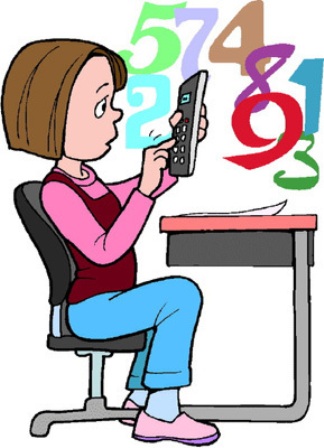 2. Выполняя домашние задания (а это в первую очередь), посещая курсы по подготовке к ЕГЭ и выполняя всё, что задают на дом, помните:  без собственного плана подготовки и его выполнения большие успехи вас не ждут. Составьте себе план и покажите его своему учителю. 3. Роль устных вычислений, их скорость и точность в условиях существенного ограничения времени невозможно переоценить. Мы рекомендуем совершенствовать умения и навыки в устных вычислениях и преобразованиях. 4. Что нужно запомнить наизусть? Чем больше информации вы сможете запомнить, тем лучше и быстрее вы будете выполнять как устные задания, так и задания, требующие значительных умственных усилий. Поэтому, во-первых, вы должны четко знать (помнить) и понимать основные разделы школьного курса математики, основные факты (теоремы), формулы, таблицы значений тригонометрических и обратных тригонометрических функций и т.д. Заведете свой личный справочник (тетрадь) всего перечисленного выше, систематически его  пополняйте и повторяйте собранные в нём материалы. 5. Вам нужно определиться с результатом, который вы рассчитываете получить на ЕГЭ. Проконсультируйтесь по этому поводу со своим учителем. Желаем успехов! Рекомендации учащимся для подготовки к ЕГЭ по русскому языку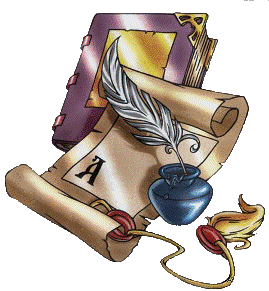 · В начале работы необходимо ознакомиться со всем списком заданий и внимательно прочитать каждое задние и предлагаемые варианты ответов (в тех случаях, когда они представлены). · Определите для себя наиболее сложные и наиболее простые задания. Это позволит наиболее рационально распределить время тестирования. · Если какое-то задание вызывает у вас затруднение и вы не можете сразу найти на него ответ – пропустите его и вернитесь к нему, если у вас останется время. Однако на высокий балл необходимо правильно выполнить задания из всех трёх частей. · Удобнее выполнять задания в том порядке, в котором они представлены в тексте. · Только после того, как вы поняли вопрос и проанализировали все варианты ответа, можно вписывать свой ответ. · За правильные ответы вам будут ставиться баллы (в зависимости от сложности заданий начисляется один балл или более), которые впоследствии суммируются. · Окончательный результат выставляется на основании полученной суммы баллов. Поэтому правильнее будет, если вы будете стремиться выполнить как можно больше заданий и набрать наибольшее количество баллов. · Помните, что вы «имеете право на ошибку», так как за неправильный ответ вам всего лишь не начислят балл, но никак не вычтут из общей суммы. Сроки проведения ЕГЭ в 2014 г.Это обязательно  должен знать каждый выпускник перед сдачей ЕГЭ!1. Порядок подачи выпускниками (поступающими) апелляции о нарушении установленного порядка проведения ЕГЭВыпускник (поступающий) имеет право подать апелляцию уполномоченному представителю ГЭК в день ЕГЭ после сдачи экзаменационных материалов до выхода из пункта проведения экзамена (далее – ППЭ).Для подачи апелляции выпускник (поступающий):- направляется в сопровождении организатора, обеспечивающего порядок  на этаже, к руководителю ППЭ;-  получает у руководителя ППЭ бланк для апелляции в двух экземплярах;- составляет апелляцию в двух  экземплярах;- передает оба экземпляра апелляции члену подкомиссии ГЭК, обеспечивающей контроль за проведением  ЕГЭ, который их подписывает и отдает один экземпляр выпускнику (поступающему), другой – в конфликтную комиссию.Выпускник (поступающий) получает результат рассмотрения апелляции в  образовательном учреждении, в котором получил пропуск, не позднее чем через три календарных дня после её подачи. 2.  В период проведения государственной (итоговой) аттестации выпускниковВыпускник (поступающий) может ознакомиться с результатами  ЕГЭ в общеобразовательном учреждении, в котором получил пропуск.В случае несогласия с выставленными баллами выпускник (поступающий)  имеет право подать апелляцию в течение двух рабочих дней после официального объявления результатов ЕГЭ и ознакомления с ними.Для подачи апелляции выпускник (поступающий):- получает у руководителя  общеобразовательного учреждения, в котором получил пропуск, бланк для апелляции в двух экземплярах;- составляет апелляцию в двух экземплярах (возможно составление апелляции в произвольной форме);- передает оба экземпляра апелляции руководителю общеобразовательного учреждения, в котором получил пропуск.Руководитель общеобразовательного учреждения подписывает бланки апелляции, один экземпляр отдает выпускнику (поступающему), другой  передает в конфликтную комиссию.Выпускник  (поступающий) получает информацию о времени, месте и порядке рассмотрения апелляции по соответствующему предмету у руководителя общеобразовательного учреждения в день ознакомления с официальными результатами ЕГЭ. Выпускник (поступающий) может участвовать в рассмотрении апелляции. 3. Проверка содержимого индивидуального комплекта проводится выпускниками (поступающими) строго по указаниям ответственного организатора в аудитории в следующем порядке:- наличие в индивидуальном комплекте (далее – ИК) регистрационного бланка, бланка ответов № 1, бланка ответов № 2, контрольно-измерительных материалов (далее – КИМ);- сверка цифровых значений штрихкода на бланке регистрации и уникального номера КИМ с соответствующими значениями на конверте ИК;- отсутствие в бланках и КИМах полиграфических дефектов;-  наличие в КИМах всех заданий типа А, В, С. 4. Инструктаж по заполнению регистрационных частей всех бланков  проводится сразу после проведения (поступающими) инструктажа по работе с экзаменационными материалами.4.1. Заполнение регистрационных частей всех бланков проводится выпускником (поступающим строго по указаниям ответственного организатора в аудитории.4.2. При  заполнении специально отведенных полей  бланка регистрации выпускник (поступающий) указывает:- код региона;- код образовательного учреждения, в котором выпускник (поступающий) получил пропуск;- класс (номер, литер) выпускника;- код пункта проведения экзамена;- номер аудитории;- дату проведения ЕГЭ;- код предмета;- название предмета (кратко);- фамилию, имя, отчество;- серию и номер документа, удостоверяющего личность выпускника (поступающего);- пол (Ж или М).В поле «С порядком ЕГЭ ознакомлен(а). Совпадение цифровых значений штрихкода на бланке регистрации и уникального номера КИМ с соответствующими значениями на конверте ИК «подтверждаю» выпускник (поступающий) ставит свою подпись.4.3. При заполнении специально отведенных полей в верхней части бланка ответов № 1 выпускник (поступающий) указывает:- код региона;- код предмета;- название предмета (кратко).После заполнения регистрационной части бланка ответов № 1 выпускник (поступающий) должен поставить свою подпись, подтверждающую достоверность своих записей.4.4. При заполнении специально отведенных полей в верхней части бланка ответов № 2 выпускник (поступающий) указывает:- код региона;- код предмета;- название предмета (кратко).Выполненную работу выпускник сдает организатору в аудитории.Желаем успехов на ЕГЭ!ДатаПредмет26 мая География, литература29 мая  Русский язык02 июняАнглийский язык,  физика05 июняМатематика09 июняБиология, информатика и ИКТ, история 11 июняОбществознание, химия16 июняРезерв: английский язык, обществознание, биология,   информатика и ИКТ17 июняРезерв: география, химия, литература, история,  физика